1.1. Описание услуги1.1. Описание услуги1.1. Описание услуги1.1. Описание услуги1.1. Описание услуги1.1. Описание услуги1.1. Описание услугиВ рамках ИТ-услуги осуществляется комплекс работ, позволяющий обеспечить в объеме реализованных бизнес-процессов стабильное функционирование информационной системы ОСРМ (отраслевая система риск-менеджмента) Госкорпорации «Росатом» в установленный период доступности, а также своевременную поддержку пользователей данных системВ рамках ИТ-услуги осуществляется комплекс работ, позволяющий обеспечить в объеме реализованных бизнес-процессов стабильное функционирование информационной системы ОСРМ (отраслевая система риск-менеджмента) Госкорпорации «Росатом» в установленный период доступности, а также своевременную поддержку пользователей данных системВ рамках ИТ-услуги осуществляется комплекс работ, позволяющий обеспечить в объеме реализованных бизнес-процессов стабильное функционирование информационной системы ОСРМ (отраслевая система риск-менеджмента) Госкорпорации «Росатом» в установленный период доступности, а также своевременную поддержку пользователей данных системВ рамках ИТ-услуги осуществляется комплекс работ, позволяющий обеспечить в объеме реализованных бизнес-процессов стабильное функционирование информационной системы ОСРМ (отраслевая система риск-менеджмента) Госкорпорации «Росатом» в установленный период доступности, а также своевременную поддержку пользователей данных системВ рамках ИТ-услуги осуществляется комплекс работ, позволяющий обеспечить в объеме реализованных бизнес-процессов стабильное функционирование информационной системы ОСРМ (отраслевая система риск-менеджмента) Госкорпорации «Росатом» в установленный период доступности, а также своевременную поддержку пользователей данных системВ рамках ИТ-услуги осуществляется комплекс работ, позволяющий обеспечить в объеме реализованных бизнес-процессов стабильное функционирование информационной системы ОСРМ (отраслевая система риск-менеджмента) Госкорпорации «Росатом» в установленный период доступности, а также своевременную поддержку пользователей данных системВ рамках ИТ-услуги осуществляется комплекс работ, позволяющий обеспечить в объеме реализованных бизнес-процессов стабильное функционирование информационной системы ОСРМ (отраслевая система риск-менеджмента) Госкорпорации «Росатом» в установленный период доступности, а также своевременную поддержку пользователей данных систем1.2. Способ подключения к ИТ-системе (если необходимо и в зависимости от технической возможности организации)1.2. Способ подключения к ИТ-системе (если необходимо и в зависимости от технической возможности организации)1.2. Способ подключения к ИТ-системе (если необходимо и в зависимости от технической возможности организации)1.2. Способ подключения к ИТ-системе (если необходимо и в зависимости от технической возможности организации)1.2. Способ подключения к ИТ-системе (если необходимо и в зависимости от технической возможности организации)1.2. Способ подключения к ИТ-системе (если необходимо и в зависимости от технической возможности организации)1.2. Способ подключения к ИТ-системе (если необходимо и в зависимости от технической возможности организации)Ярлык на Портале терминальных приложенийЯрлык на Портале терминальных приложенийЯрлык на Портале терминальных приложенийЯрлык на Портале терминальных приложенийЯрлык на Портале терминальных приложенийЯрлык на Портале терминальных приложенийЯрлык на Портале терминальных приложений1.3. Группа корпоративных бизнес-процессов / сценариев, поддерживаемых в рамках услуги   1.3. Группа корпоративных бизнес-процессов / сценариев, поддерживаемых в рамках услуги   1.3. Группа корпоративных бизнес-процессов / сценариев, поддерживаемых в рамках услуги   1.3. Группа корпоративных бизнес-процессов / сценариев, поддерживаемых в рамках услуги   1.3. Группа корпоративных бизнес-процессов / сценариев, поддерживаемых в рамках услуги   1.3. Группа корпоративных бизнес-процессов / сценариев, поддерживаемых в рамках услуги   1.3. Группа корпоративных бизнес-процессов / сценариев, поддерживаемых в рамках услуги    Управление рисками Управление рисками Управление рисками Управление рисками Управление рисками Управление рисками Управление рисками1.4. Интеграция с корпоративными ИТ-системами1.4. Интеграция с корпоративными ИТ-системами1.4. Интеграция с корпоративными ИТ-системами1.4. Интеграция с корпоративными ИТ-системами1.4. Интеграция с корпоративными ИТ-системами1.4. Интеграция с корпоративными ИТ-системами1.4. Интеграция с корпоративными ИТ-системамиИТ-системаГруппа процессовГруппа процессовГруппа процессовГруппа процессовГруппа процессов АСУРПолучение информации об актуальных состояниях реестров рисков проектов (риски и мероприятия) сооружения АЭС АО ИК «АСЭ»Получение информации об актуальных состояниях реестров рисков проектов (риски и мероприятия) сооружения АЭС АО ИК «АСЭ»Получение информации об актуальных состояниях реестров рисков проектов (риски и мероприятия) сооружения АЭС АО ИК «АСЭ»Получение информации об актуальных состояниях реестров рисков проектов (риски и мероприятия) сооружения АЭС АО ИК «АСЭ»Получение информации об актуальных состояниях реестров рисков проектов (риски и мероприятия) сооружения АЭС АО ИК «АСЭ»ЕОС НСИПолучение ЕПС и других справочниковПолучение ЕПС и других справочниковПолучение ЕПС и других справочниковПолучение ЕПС и других справочниковПолучение ЕПС и других справочниковИС TCM NCПолучение информации о планировании и контроле исполнения проектов по капитальному строительствуПолучение информации о планировании и контроле исполнения проектов по капитальному строительствуПолучение информации о планировании и контроле исполнения проектов по капитальному строительствуПолучение информации о планировании и контроле исполнения проектов по капитальному строительствуПолучение информации о планировании и контроле исполнения проектов по капитальному строительствуСМСИБПередача информации о событиях информационной безопасностиПередача информации о событиях информационной безопасностиПередача информации о событиях информационной безопасностиПередача информации о событиях информационной безопасностиПередача информации о событиях информационной безопасностиСУ ИТ 2.0Получение информации об ИТ-проектахПолучение информации об ИТ-проектахПолучение информации об ИТ-проектахПолучение информации об ИТ-проектахПолучение информации об ИТ-проектахИС «Сириус»Получение информации о проектах портфеля Госкорпорации «Росатом»Получение информации о проектах портфеля Госкорпорации «Росатом»Получение информации о проектах портфеля Госкорпорации «Росатом»Получение информации о проектах портфеля Госкорпорации «Росатом»Получение информации о проектах портфеля Госкорпорации «Росатом»СЦУДПСистема управления учетными записямиСистема управления учетными записямиСистема управления учетными записямиСистема управления учетными записямиСистема управления учетными записямиСЦФФПолучение перечня типовых рисков, относящихся к области налогового, финансового и бухгалтерского учётаПолучение перечня типовых рисков, относящихся к области налогового, финансового и бухгалтерского учётаПолучение перечня типовых рисков, относящихся к области налогового, финансового и бухгалтерского учётаПолучение перечня типовых рисков, относящихся к области налогового, финансового и бухгалтерского учётаПолучение перечня типовых рисков, относящихся к области налогового, финансового и бухгалтерского учётаЦСУ «Навигатор»Передача справочной информации, включая типовые риски и мероприятияПередача справочной информации, включая типовые риски и мероприятияПередача справочной информации, включая типовые риски и мероприятияПередача справочной информации, включая типовые риски и мероприятияПередача справочной информации, включая типовые риски и мероприятия1.5. Интеграция с внешними ИТ-системами1.5. Интеграция с внешними ИТ-системами1.5. Интеграция с внешними ИТ-системамиИТ-системаГруппа процессовДля данной услуги не применяется.1.6. Состав услуги1.6. Состав услуги1.6. Состав услугиЦентр поддержки пользователей - Прием, обработка, регистрация и маршрутизация поступающих обращений от пользователей; - Консультации в части подключения и авторизации в системе; - Первичное согласование листов исполненияФункциональная поддержка- Диагностика и устранение возникающих инцидентов и проблем в рамках поступающих обращений; - Консультирование пользователей по работе в ИТ-системе в объеме реализованных бизнес-процессов; - Доработка и расширения функциональности ИТ-системы в рамках поступающих обращений, в случае если данные работы не влекут за собой изменение логики реализованного бизнес-процесса; - Ведение матрицы ролей и полномочий, консультации пользователей по ролям; - Подготовка и тестирование обновлений ИТ-системы; - Подготовка учебных материалов и статей знаний по часто задаваемым вопросам и публикация их для общего доступа.Поддержка интеграционных процессов- Мониторинг интеграционных сценариев в рамках поддерживаемых бизнес-процессов; - Диагностика и устранение возникающих инцидентов и проблем в части передачи данных через интеграционную шину в рамках поступающих обращений.ИТ-инфраструктура- Ведение полномочий в ИТ-системе в рамках разработанной концепции ролей и полномочий – предоставление, продление, прекращение прав доступа пользователей; - Обновление программного обеспечения ИТ-системы в объеме реализованных функциональных направлений и бизнес-функций; - Установка и обновление серверного программного обеспечения, требуемого для бесперебойного функционирования ИТ-системы в соответствии со спецификацией; - Обеспечение резервного копирования и восстановления, в случае необходимости, баз данных. - Предоставление прав доступа, присвоение соответствующих ролей в системе ведения учетных записей пользователейМодификация ИТ-системыРазвитие и модификация ИТ-системы в части реализации нового функционала в рамках настоящей услуги не осуществляется1.7. Наименование и место хранения пользовательской документации:1.7. Наименование и место хранения пользовательской документации:1.7. Наименование и место хранения пользовательской документации:	ИТ-системаПуть:1C Консолидация → «Инструкции» → «Пользовательские инструкции по системе 1С: Отраслевая система риск-менеджмента1.8. Ограничения по оказанию услуги1.8. Ограничения по оказанию услуги1.8. Ограничения по оказанию услуги1.8.1. В п.1.3. представлен полный перечень групп бизнес-процессов / сценариев, реализованных в информационной системе.
Для каждого отдельно взятого Заказчика осуществляется поддержка того перечня бизнес-процессов/сценариев, который был внедрен и введен в постоянную (промышленную) эксплуатацию приказом по организации Заказчика.
1.8.2. Для автоматизированных/информационных систем в защищённом исполнении действуют ограничения, предусмотренные для объектов информатизации, аттестованных по требованиям безопасности информации.1.8.1. В п.1.3. представлен полный перечень групп бизнес-процессов / сценариев, реализованных в информационной системе.
Для каждого отдельно взятого Заказчика осуществляется поддержка того перечня бизнес-процессов/сценариев, который был внедрен и введен в постоянную (промышленную) эксплуатацию приказом по организации Заказчика.
1.8.2. Для автоматизированных/информационных систем в защищённом исполнении действуют ограничения, предусмотренные для объектов информатизации, аттестованных по требованиям безопасности информации.1.8.1. В п.1.3. представлен полный перечень групп бизнес-процессов / сценариев, реализованных в информационной системе.
Для каждого отдельно взятого Заказчика осуществляется поддержка того перечня бизнес-процессов/сценариев, который был внедрен и введен в постоянную (промышленную) эксплуатацию приказом по организации Заказчика.
1.8.2. Для автоматизированных/информационных систем в защищённом исполнении действуют ограничения, предусмотренные для объектов информатизации, аттестованных по требованиям безопасности информации.1.9. Норматив на поддержку1.9. Норматив на поддержку1.9. Норматив на поддержкуПодразделениеПредельное значение трудозатрат на поддержку 1 единицы объемного показателя по услуге (чел.мес.)Функциональная поддержка0,060839900Поддержка интеграционных процессов0ИТ-инфраструктура0,0080734001.10. Дополнительные параметры оказания услуги1.10. Дополнительные параметры оказания услуги1.10. Дополнительные параметры оказания услуги1.10.1. Допустимый простой ИТ-ресурса в течении года, часов121.10.2. Срок хранения данных резервного копирования (в календарных днях)281.10.3. Целевая точка восстановления ИТ-ресурса (RPO) (в рабочих часах)241.10.4. Целевое время восстановления ИТ-ресурса (RTO) (в рабочих часах)81.10.5. Обеспечение катастрофоустойчивости ИТ-ресурсаРезервирование на уровне серверов и на уровне ЦОД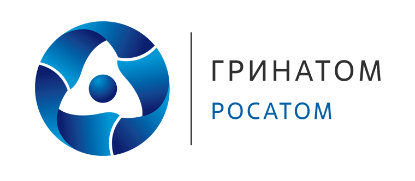 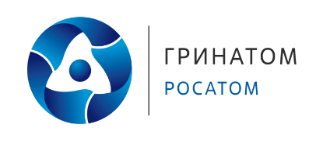 